Основное преимущество опоры для колена OPROtec Knee Support заключается в том, что она не препятствует свободным движениям, но при этом постоянно поддерживает естественное положение сустава. Суппорт изготовлен из эластичной ткани и укреплен  кинетическими панелями.Характеристики модели:коленная чашечка открытая, благодаря этому нагрузка на сустав распределяется равномерно;кинетические панели надежно фиксируют сустав и связки, предотвращая травмы и обеспечивая эффективные движения.Материал опоры обладает свойствами кинезиологической ленты:дает согревающий эффект;оказывает массажное воздействие.OPROtec Knee Support используют для того, чтобы распределить нагрузку на сустав и коленную чашечку равномерно, а также обеспечить снятие давления. Рекомендуется использовать:- для предотвращения вывихов сустава и растяжения связок;- в период восстановления после травмы;- при заболеваниях коленного сустава;- при избыточном весе.Материал хорошо растягивается, поэтому опора легко надевается на колено.Подходит и  для правой, и для левой ноги.
Подбирать опору необходимо по длине коленного колпачка, доступные размеры - от 33 до 52 см (от S до XL). Основное противопоказание: нельзя одевать на открытые раны. 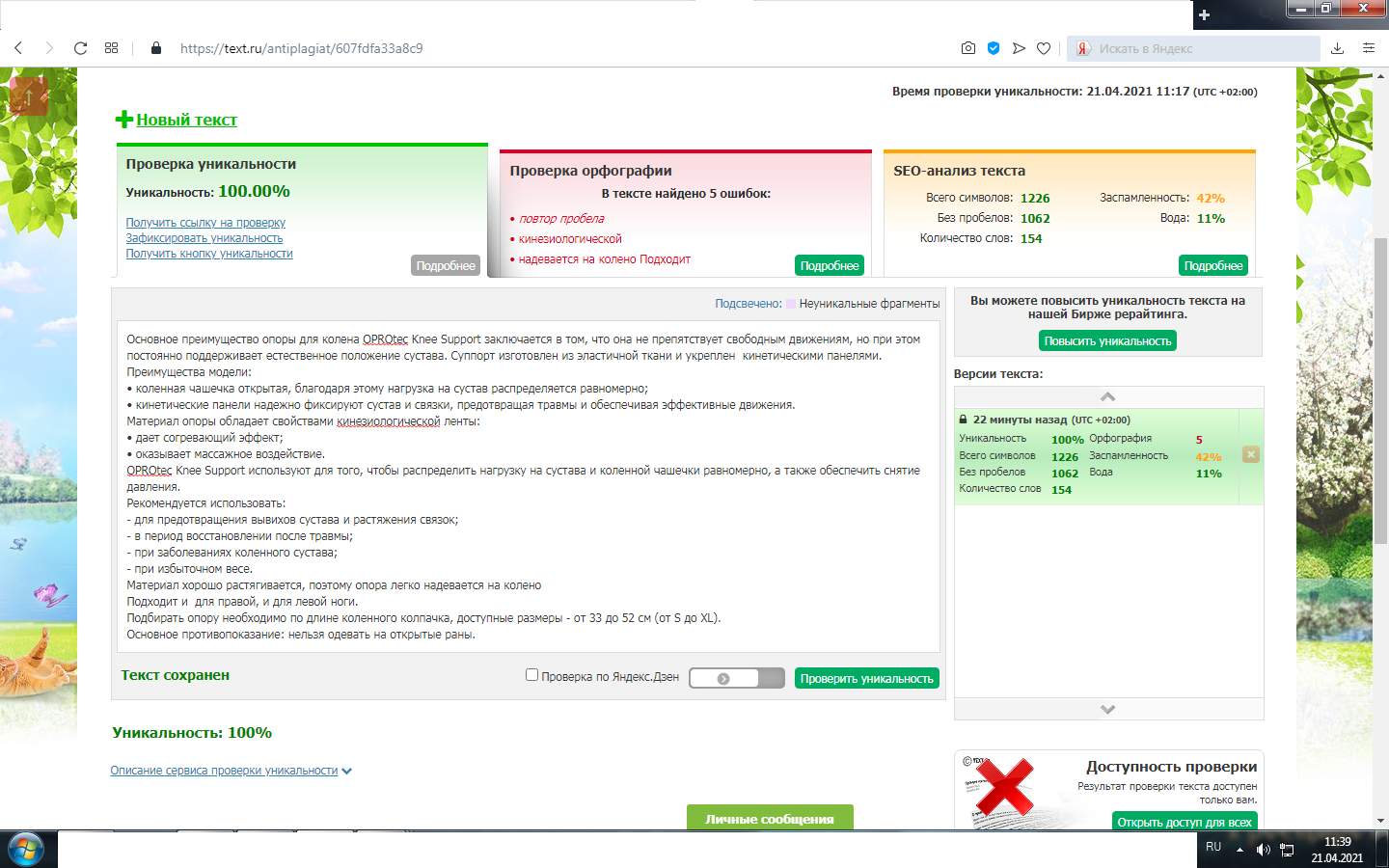 